الحركة الدائرية المنتظمة:يكون للمتحرك حركة دائرية منتظمة إذا كان مسارها دائريا وقيمة شعاع سرعتها ثابتة.ملاحظة: إن شعاع السرعة  ليس ثابتا لأن منحاه يتغير خلال الزمن، لكن قيمته وحدها هي التي تبقى ثابتة.شعاع التسارع:عندما تكون الحركة دائرية كيفية، تعطى عبارة شعاع التسارع  في معلم فريني بالعلاقة:إذا كانت الحركة دائرية منتظمة، فإن  وعليه يكون: ومنه تصبح علاقة التسارع كالآتي:1-2. دور الحركة: هي المدة الزمنية اللازمة لإنجاز دورة واحدة أي قطع مسافة 1-3. حركة الأقمار الاصطناعية والكواكب:دراسة حركة قمر اصطناعي حول الأرض: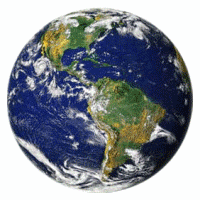 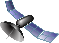 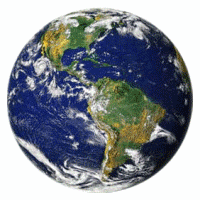 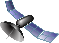 مرجع الدراسة: المرجع الجيومركزي.الجملة الدراسة: القمر الاصطناعي.يخضع القمر ذو الكتلة  إلى قوة جذب الأرض.بفرض  هي كتلة الأرض ونصف قطرها ،  ارتفاع القمر الاصطناعي عن سطح الأرض.حيث: هو البعد بين مركز عطالة الأرض ومركز عطالة القمر  هو ثابت التجاذب الكوني بتطبيق القانون الثاني لنيوتن على القمر نكتب: أي:وعليه:بما أن القوة  ناظمية، وتسارع القمر  ناظمي معناه أن ، أي  إذن حركة القمر  منتظمة، تسارعها ناظمي:من العلاقتين  و، نكتب:وعليه:دور حركته حول الأرض:دراسة حركة كوكب حول الشمس:مرجع الدراسة: المرجع الهيليومركزي.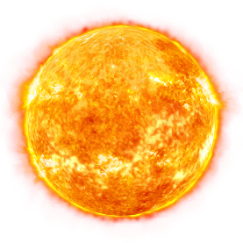 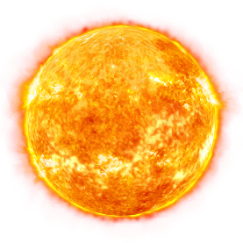 الجملة الدراسة: كوكب الأرض.القوة الوحيدة المؤثرة على الجملة (الأرض) هي قوة جذب الشمس:بتطبيق القانون الثاني لنيوتن على كوكب الأرض نكتب: أي:وعليه:بما أن القوة  ناظمية، وتسارع الأرض  ناظمي معناه أن ، أي  إذن حركة الأرض  منتظمة، تسارعها ناظمي:من العلاقتين  و، نكتب:إذن:دور حركة الأرض حول الشمس:ملاحظات: إن كتلة الكواكب والأقمار الاصطناعية لا تؤثر على السرعة المدارية والدور.بتربيع طرفي عبارة الدور:منه:	دور الحركة متعلق فقط بكتلة الجسم المركزي.1-4. الأقمار الاصطناعية الجيومستقرة:هي أقمار ثابتة بالنسبة للأرض، تدور من الغرب نحو الشرق وفق مسار دائري يقع في مستوي خط الاستواء، يقدر دورها بـ  (يوم).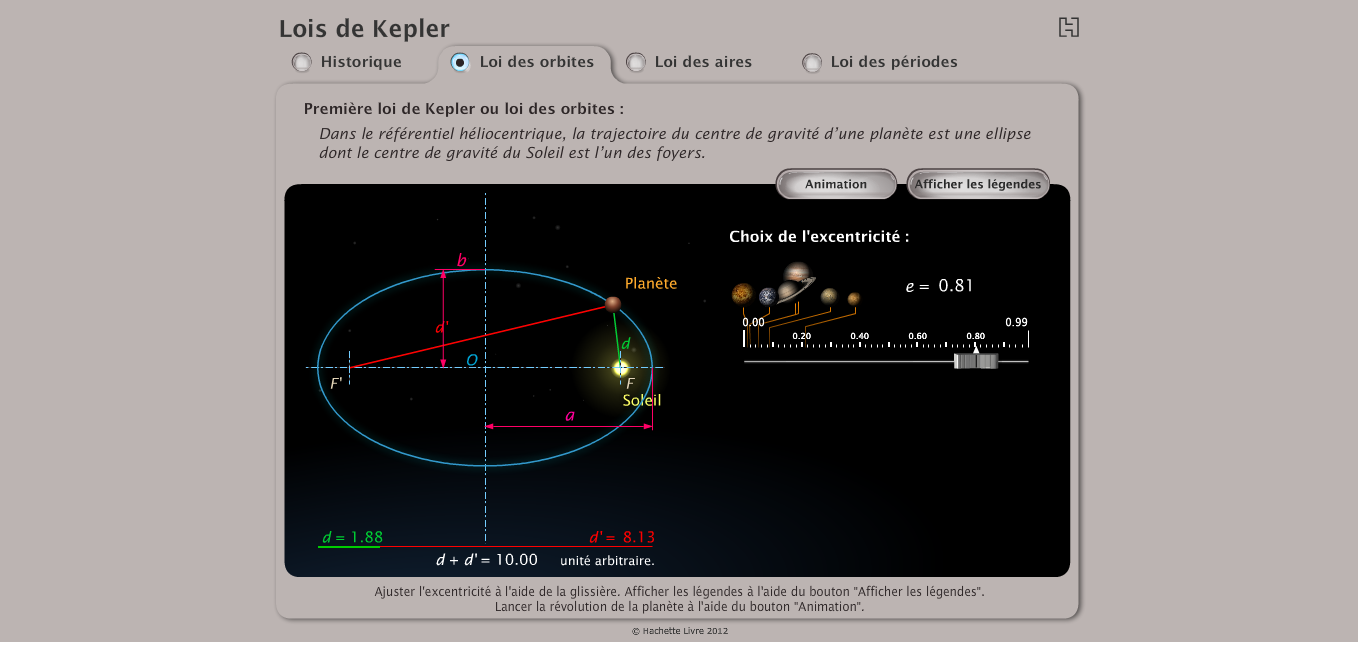 قوانين كيبلر:القانون الأول (قانون المدارات): ترسم مراكز عطالة الكواكب مدارات إهليجية تشغل الشمس أحد محرقيها.أهم العلاقات الخاصة بالمدار الاهليجي:: نصف المحور الكبير.: نصف المحور الصغير.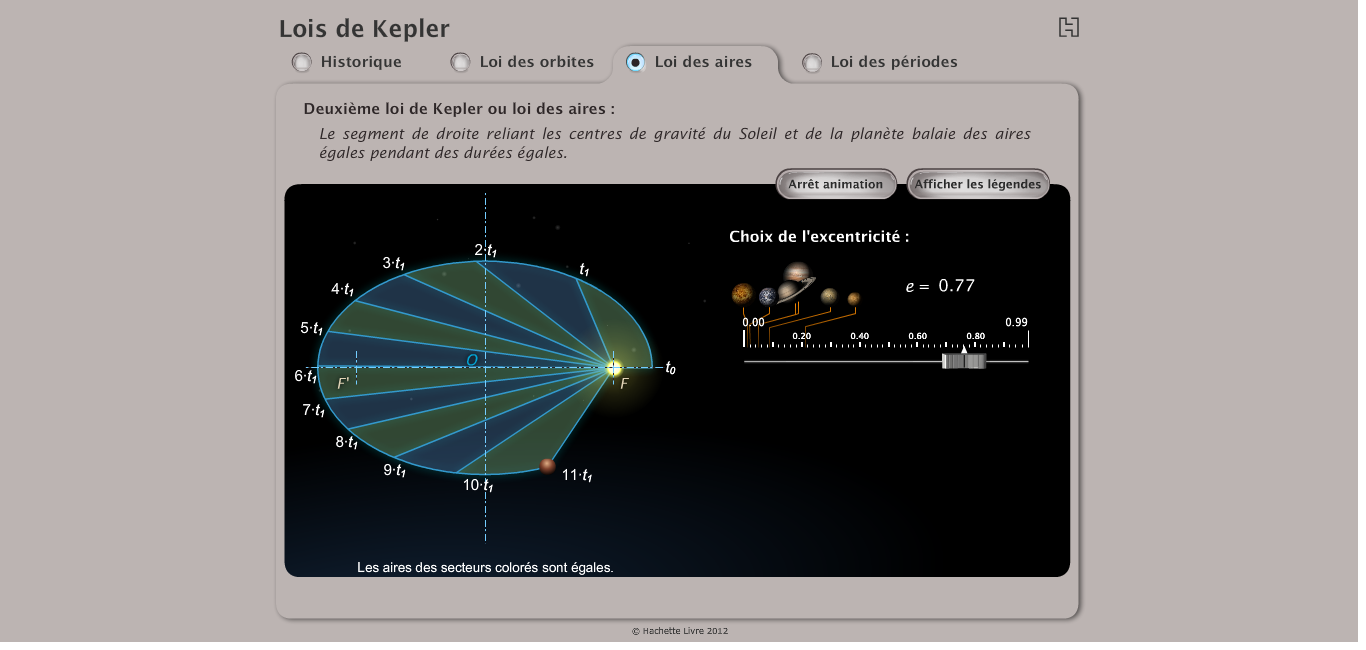 القانون الثاني (قانون المساحات): المستقيم الرابط بين مركزي الكوكب والشمس يمسح مساحات متساوية خلال مجالات زمنية متساوية.القانون الثالث (قانون الأدوار): إن مربع الدور لمدار كوكب يتناسب مع مكعب نصف المحور الكبير  للمدار الإهليجي.ثانوية العقيد عثمانالسنة الثالثة تقني رياضيالأستاذ: بوزيان زكرياءالأستاذ: بوزيان زكرياءالمجـــال:  التطورات الرتيبةالمجـــال:  التطورات الرتيبةالمجـــال:  التطورات الرتيبةالمجـــال:  التطورات الرتيبةالوحدة الخامسة: تطور جملة ميكانيكية الوحدة الخامسة: تطور جملة ميكانيكية الوحدة الخامسة: تطور جملة ميكانيكية الوحدة الخامسة: تطور جملة ميكانيكية الموضوع: حركة الأقمار الاصطناعية والكواكبالموضوع: حركة الأقمار الاصطناعية والكواكبالموضوع: حركة الأقمار الاصطناعية والكواكبالمدة: 2 سا